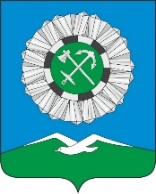 РОССИЙСКАЯ ФЕДЕРАЦИЯИркутская область Слюдянское муниципальное образованиеАДМИНИСТРАЦИЯ СЛЮДЯНСКОГО ГОРОДСКОГО ПОСЕЛЕНИЯСлюдянского районаг. СлюдянкаПОСТАНОВЛЕНИЕот _________________ № ______Об утверждении паспорта безопасности Слюдянского муниципального образования Слюдянского района Иркутской области            В соответствии с приказом МЧС России от 25 октября 2004 года № 484 «Об утверждении типового паспорта безопасности территорий субъектов Российской Федерации и муниципальных образований», Указом Президента РФ от 11.07.2004 г. № 868 «Вопросы Министерства РФ по делам гражданской обороны, чрезвычайным ситуациям и ликвидации последствий стихийных бедствий», руководствуясь ст. 10, 44, 47 Устава Слюдянского муниципального образования, зарегистрированного Главным управлением Министерства юстиции Российской Федерации по Сибирскому федеральному округу 23 декабря 2005 года №RU385181042005001, с изменениями и дополнениями, зарегистрированными Управлением Министерства юстиции Российской Федерации по Иркутской области от 6 декабря 2021 года №RU385181042021002,ПОСТАНОВЛЯЕТ:1.Утвердить паспорт безопасности Слюдянского муниципального образования Слюдянского района Иркутской области (приложение № 1).2.Настоящее постановление вступает в силу с момента его официального опубликования.3.Опубликовать настоящее постановление в газете «Байкал-новости» или в приложении к ней и разместить на официальном сайте администрации Слюдянского муниципального образования.4. Контроль за исполнением настоящего постановления оставляю за собой.Глава Слюдянского муниципального                    проект                                               В.Н. СендзякобразованияПриложение №1 утвержденное постановлением администрацией Слюдянского муниципального образования                        от ________________ № ____СОГЛАСОВАНО                                                              УТВЕРЖДАЮ                              Начальник Главного управления МЧС России по Иркутской областиполковник внутренней службы 	Федосеенко В.С.Глава Слюдянского муниципального образования	 Сендзяк В.Н.«____»	2021 г«	»	2021 гП А С П О Р Т Б Е З О П А С Н О С Т И
Слюдянского муниципального образования
Слюдянского района Иркутской областиСлюдянское муниципальное образование, 2021 годРаздел I. ОБЩАЯ ХАРАКТЕРИСТИКА ТЕРРИТОРИИРаздел II. ХАРАКТЕРИСТИКА ОПАСНЫХ ОБЪЕКТОВ НА ТЕРРИТОРИИРаздел III. ПОКАЗАТЕЛИ РИСКА ПРИРОДНЫХ ЧРЕЗВЫЧАЙНЫХ СИТУАЦИЙ(при наиболее опасном сценарии развития чрезвычайных ситуаций/при наиболее вероятном сценарии развития чрезвычайных ситуаций)9Раздел IV. ПОКАЗАТЕЛИ РИСКА ТЕХНОГЕННЫХ ЧРЕЗВЫЧАЙНЫХ СИТУАЦИЙ
(при наиболее опасном сценарии развития чрезвычайных ситуаций/при наиболее вероятном сценарии
развития чрезвычайных ситуаций)1011Раздел V. ПОКАЗАТЕЛИ РИСКА БИОЛОГО-СОЦИАЛЬНЫХ ЧРЕЗВЫЧАЙНЫХ СИТУАЦИИ (при наиболее опасном сценарии развития чрезвычайных ситуаций/при наиболее вероятном сценарии развития чрезвычайных ситуаций)Раздел VI. ХАРАКТЕРИСТИКАОРГАНИЗАЦИОННО-ТЕХНИЧЕСКИХ МЕРОПРИЯТИЙ
ПО ЗАЩИТЕ НАСЕЛЕНИЯ, ПРЕДУПРЕЖДЕНИЮ
ЧРЕЗВЫЧАЙНЫХСИТУАЦИЙНаименование показателяЗначение показателяЗначение показателяНаименование показателяНа 01.01.2021Значение показателя через пять лет1234Общие сведения о территорииОбщие сведения о территорииОбщие сведения о территорииОбщие сведения о территории1Общая численность населения, чел.184862Площадь территории, км24363Количество населенных пунктов, ед. /в том числе городов3/14Численность населения, всего чел., /в том числе городского18486/181395Количество населенных пунктов с объектами особой важности (ОВ) и 1 категории, единиц-6Численность населения, проживающего в населенных пунктах с объектами ОВ и 1 категории, тыс. чел. / % от общей численности-7Плотность населения, чел. /км242,48Количество потенциально опасных объектов, ед.19Количество критически важных объектов.-10Степень износа производственного фонда, %3511Степень износа жилого фонда, %6512Количество больничных учреждений, ед., в том числе в сельской местности.2/013Количество инфекционных стационаров (отделение), ед.,-14Количество больничных коек, ед.6815Количество больничных коек в инфекционных стационарах, (отделении), ед.-16Численность персонала всех медицинских специальностей, чел./10000 жителей, в том числе в сельской местности и в инфекционных стационарах122,8/ 0/ 017Численность среднего медицинского персонала, чел./10000 жителей, в том числе в сельской местности и в инфекционных стационарах89,8/0/ 018Количество мест массового скопления людей (ед.), в том числеОбщеобразовательные	школы	-	6;	дошкольныеобразовательные	учреждения	-	6;	учреждениядополнительного образования - 6; дома культуры - 2; библиотека - 1; музеи - 2; ж/д вокзал и остановочные пункты ВСЖД - 3, медицинские учреждения - 6, центр спорта - 1, АЗС - 43719Количество чрезвычайных ситуаций (2016-2020), ед., в том числе:техногенного характера;природного характера---20Размер ущерба при чрезвычайных ситуациях (2016-2020), тыс.руб. в том числе:-Наименование показателяЗначение показателяЗначение показателяНаименование показателяНа 01.01.2021Значение показателя через пять лет1234техногенного характера;природного характера--21Показатель комплексного риска для населения и территорий от чрезвычайных ситуаций природного и техногенного характера, 1/год1,88 10-422Показатель приемлемого риска для персонала и населения, 1/год2,05 10-5Социально-демографического характеристика территорииСоциально-демографического характеристика территорииСоциально-демографического характеристика территорииСоциально-демографического характеристика территории23Средняя продолжительность жизни населения, лет, в том числе:мужчин;женщин70,0464,2275,8724Рождаемость, чел./год13,725Естественный прирост, чел./год-8326Общая смертность населения, чел/год на 1000 жителей по различным причинам, а) болезни системы кровообращения б) новообразованиятравмы, отравления, последствия внешних причинтуберкулез15,43,25 2,0 0,23 0,1227Количество погибших, чел., (среднее за 5 лет) в том числе:в транспортных авариях;при пожарах;при авариях на производстве;при чрезвычайных ситуациях природного характера3,5- 3,5 --28Численность трудоспособного населения, чел.916929Численность занятых в общественном производстве, чел./ % от трудоспособного населения, в том числе:в сфере производства;в сфере обслуживания5950/64,9809/13,6 1323/22,2430Общая численность пенсионеров, чел., в том числе:по возрасту;инвалидов27791907108831Количество преступлений на 10000 чел.136,87Характеристика природных территорийХарактеристика природных территорийХарактеристика природных территорийХарактеристика природных территорий32Среднегодовые: направление ветра, румбы скорость ветра, м/с относительная влажность, %Ю-З3,269Наименование показателяЗначение показателяЗначение показателяНаименование показателяНа 01.01.2021Значение показателя через пять лет123433Максимальные значения скорости ветра по сезонам, м/с -	зимавесналетоосень223,92,42,03,434Количество атмосферных осадков, мм: среднегодовое максимальное – зима – лето5233545335Температура, 0С: среднегодовая максимальная - зима - весна - лето - осень-1,0-27,0-20,8 16,8 -21,5Транспортная освоенность территорииТранспортная освоенность территорииТранспортная освоенность территорииТранспортная освоенность территории36Протяженность железнодорожных путей, всего, км, в том числе общего пользования, км от общей протяженности, из них электрифицированных14,0/ 14,0/ 14,037Протяженность автомобильных дорог, всего, км, в том числе: - общего пользования, км от общей протяженности, из них:- с твердым покрытием- с усовершенствованным покрытием133,9/133,9133,969,938Количество	населенных	пунктов,	не	обеспеченныхподъездными дорогами с твердым покрытием, ед./% от общего количества.-39Количество	населенных	пунктов,	не	обеспеченныхтелефонной связью, ед./% от общего количества-40Административные	районы,	в	пределах	которыхрасположены участки железных дорог, подверженных размыву, затоплению, лавиноопасные, оползневые и др.В пределах МО41Административные	районы,	в	пределах	которыхрасположены участки автомагистралей, подверженных размыву, затоплению, лавиноопасные, оползневые и др.В пределах МО42Количество автомобильных мостов по направлениям, ед.: г. Слюдянка, р. Похабиха, ул. Некрасова-пер. Большой (1); г. Слюдянка, р. Похабиха, ул. Перевальская (1), г. Слюдянка, приток р. Похабиха, ул. Зеленая (1)343Количество железнодорожных мостов по направлениям, ед.:ВСЖД, уч. Транссибирской магистрали:Река Похабиха (5309 км) (2)2Наименование показателяЗначение показателяЗначение показателяНаименование показателяНа 01.01.2021Значение показателя через пять лет123444Протяженность водных путей, км52,145Количество основных портов, пристаней и их перечень, ед.: пирс в р-не г. Слюдянка146Количество шлюзов и каналов, ед.-47Количество аэропортов и посадочных площадок и их местоположение, единиц-48Протяженность магистральных трубопроводов, км, в том числе: -нефтепроводов;- нефтепродуктопроводов;газопроводов;керосинопровод- - - -49Протяженность линий электропередачи, всего, км222,24Наименование показателяЗначение показателяЗначение показателяНаименование показателяНа 01.01.2020Значение показателя через пять лет12341Ядерно и радиационно опасные объекты (ЯРОО).-1.1Количество ядерно- и радиационно- опасных объектов, всего единиц, в том числе:объекты ядерного оружейного комплекса;объекты ядерного топливного цикла;АЭС;из них с реакторами типа РБМК;научно-исследовательские и другие реакторы (стенды);объекты ФГУП "Спецкомбинаты "Радон"-----1.2Общая мощность АЭС, тыс. кВт.-1.3Суммарная активность радиоактивных веществ, находящихся на хранении, Ки.-1.4Общая площадь санитарно-защитных зон ЯРОО, км.-1.5Количество	населения,	проживающего	всанитарно-защитных зонах, тыс. чел.: - опасного загрязнения;- чрезвычайно опасного загрязнения--1.6Количество	происшествий	(аварий)	нарадиационно-опасных объектах в год, шт. (по годам за последние пять лет)-2Химически опасные объекты2.1Количество химически опасных объектов (ХОО), всего единиц-2.2Средний объем используемых, производимых, хранимых аварийных химически опасных веществ (АХОВ), тонн, в т.ч.: - хлора;- аммиака---2.3Средний объем транспортируемых АХОВ, тыс. т (железнодорожным транспортом)50-1002.4Общая площадь зон возможного химического заражения, км22,492.5Количество аварий и пожаров на химически опасных объектах в год, шт. (по годам за последние пять лет)-33.1Пожаро- и взрывоопасные объектыКоличество взрывопожароопасных объектов, ед.13.2Общий объем используемых, производимых и хранимых опасных веществ, тыс. т, в том числе взрывчатые вещества промышленного назначения (грамматол и средства инициирования)0,2613.3Количество аварий и пожаров на-Наименование показателяЗначение показателяЗначение показателяНаименование показателяНа 01.01.2020Значение показателя через пять лет1234пожаро- и взрывоопасных объектах в год, шт. (по годам за последние пять лет)4Биологически опасные объекты-4.1Количество биологически опасных объектов, ед.-4.2Количество аварий и пожаров на биологически опасных объектах в год, шт. (по годам за последние пять лет)-5Гидротехнические сооружения-5.1Количество гидротехнических сооружений, ед.-5.2Количество	бесхозных	гидротехническихсооружений, ед.-5.3Количество	аварий	на	гидротехническихсооружениях в год, шт. (по годам за последние пять лет).-6Возможные аварийные выбросы, т/год: - химически опасных веществ;биологически опасных веществ;физически опасных веществ---7Количество мест размещения отходов, ед.:мест захоронения промышленных и бытовых отходов;мест хранения радиоактивных отходов;могильников;свалок (организованных и неорганизованных);карьеров;терриконов и др.1- - - - -8Количество отходов, тонн135Виды опасных природных явленийИнтенси вность природн ого явленияЧастота природного явления (в год)Частота наступления чрезвычайных ситуаций при возникновении природного явленияРазмеры зон вероятной чрезвычай ной ситуации,  км2Возможное количество населенных пунктов, попадающих в зону чрезвычайной ситуации/ чел.Возможная численность населения в зоне чрезвычайной ситуации с нарушением условий жизнедеятельнос ти, чел.Социально-экономические последствияСоциально-экономические последствияСоциально-экономические последствияВиды опасных природных явленийИнтенси вность природн ого явленияЧастота природного явления (в год)Частота наступления чрезвычайных ситуаций при возникновении природного явленияРазмеры зон вероятной чрезвычай ной ситуации,  км2Возможное количество населенных пунктов, попадающих в зону чрезвычайной ситуации/ чел.Возможная численность населения в зоне чрезвычайной ситуации с нарушением условий жизнедеятельнос ти, чел.Возможное число погибших, чел.Возможное число пострадавших, челВозможный ущерб млн руб.12345678910111Землетрясения, балл (7-8 баллов - наиболее вероятный сценарий; 9- >9 баллов - наиболее опасный сценарий)7-8 баллов2,8 10-3-2 10-3138,53/18486до 18000-2-3801Землетрясения, балл (7-8 баллов - наиболее вероятный сценарий; 9- >9 баллов - наиболее опасный сценарий)8-9 баллов2 10-3-1 10-3138,53/18486до 18486До 1030-502001Землетрясения, балл (7-8 баллов - наиболее вероятный сценарий; 9- >9 баллов - наиболее опасный сценарий)9->9 баллов1 10-3- 2 10-4138,53/18486до 18486До 2000до 350025002Извержения вулканов---------3Оползни, м---------4Селевые потоки (наиболее вероятный /наиболее опасный)-1,4 10-1 – 2,0 10-210-1/114,0/38,32/183402/18340до 350/до 2000-2-3/ 20-3012/905Снежные лавины, м---------6Ураганы, тайфуны, смерчи, м/с> 32--------7Бури, м/с (наиболее опасный)> 3210-33 10-238,53/18486До 100-2-315,58Штормы, м/с (наиболее вероятный)15-311,15 10-2- 1,6 10-31,4 10-238,53/18486До 10-1-210,4Виды опасных природных явленийИнтенси вность природ-ного явленияЧастота природного явления (в год)Частота наступления чрезвычайных ситуаций при возникновении природного явленияРазмеры зон вероятной чрезвычай ной ситуации, _	2кмВозможное количество населенных пунктов, попадающих в зону чрезвычайной ситуации/ чел.Возможная численность населения в зоне чрезвычайной ситуации с нарушением условий жизнедеятельности, чел.Социально-экономические последствияСоциально-экономические последствияСоциально-экономические последствияВиды опасных природных явленийИнтенси вность природ-ного явленияЧастота природного явления (в год)Частота наступления чрезвычайных ситуаций при возникновении природного явленияРазмеры зон вероятной чрезвычай ной ситуации, _	2кмВозможное количество населенных пунктов, попадающих в зону чрезвычайной ситуации/ чел.Возможная численность населения в зоне чрезвычайной ситуации с нарушением условий жизнедеятельности, чел.Возможное число погибших, чел.Возможное число пострадавших, челВозможный ущерб млн руб.9Град, мм20-3110-4-------10Цунами, м> 5--------11Наводнения, м (наиболее вероятный/наиболее опасный)> 51/3,3 10-2-/6,0 10-1-/38,3-/2/18340-/до 3000--/2-3-/18,112Подтопления, м> 5--------13Пожары природные, га (наиболее вероятный / наиболее опасный)-3 10-1-/--/--/-/--/---/--/-Виды возможных техногенных чрезвычайных ситуацийМесторасположение и наименование объектаВиды и возможные количества опасного вещества, участвующего в реализации ЧС (тонн)Возможная частота реализации ЧС, 1/годПоказатель приемлемого риска, 1/ год. (для персонала/для населения)Размеры зон вероятной ЧС, км2Численность населения, у которого могут быть нарушены условия жизнедеятель ности, чел.Социально-экономические последствияСоциально-экономические последствияСоциально-экономические последствияВиды возможных техногенных чрезвычайных ситуацийМесторасположение и наименование объектаВиды и возможные количества опасного вещества, участвующего в реализации ЧС (тонн)Возможная частота реализации ЧС, 1/годПоказатель приемлемого риска, 1/ год. (для персонала/для населения)Размеры зон вероятной ЧС, км2Численность населения, у которого могут быть нарушены условия жизнедеятель ности, чел.Возможное число погибших среди персонала/ среди населения, челВозможное число пострадавши х среди персонала/ среди населения, челВозможный ущерб, млн руб.123456789101. Чрезвычайные ситуации на химически - опасных объектах---------2. Чрезвычайные ситуациина радиационно - опасных объектах---------3. Чрезвычайные ситуации на биологически - опасных объектах---------4. Чрезвычайные ситуации на пожаро- и взрывоопасных объектахАО «Ангарскцемент» ОП «Карьер Перевал»176,4/0,205 граммонит, средства инициирования10-4/10-210-3/2,05 10-57,1/0,1Опасный 0/0; вероятный 0/0Опасный 1/0; вероятный 0/0Опасный 2/0; вероятный 0/0Опасный до 27,3 Вероятный 9,55.	Чрезвычайныеситуации	на электроэнергетическихсистемах и системах связиОАО «Иркутскэнерго- сбыт» и ООО ГУЭП «Облкоммун-энерго»-10-1/2 10-110-3/2,05 10-538/118190/100Опасный 0/0; вероятный 0/0Опасный 0/0; вероятный 0/0Опасный до 0,5 Вероятный 0,10Виды возможных техногенных чрезвычайных ситуацийМесторасположение и наименование объектаВиды и возможные количества опасного вещества, участвующего в реализации ЧС (тонн)Возможная частота реализации ЧС, 1/годПоказатель приемлемого риска, 1/ год. (для персонала/для населения)Размеры зон вероятной ЧС, км2Численность населения, у которого могут быть нарушены условия жизнедеятель ности, чел.Социально-экономические последствияСоциально-экономические последствияСоциально-экономические последствияВиды возможных техногенных чрезвычайных ситуацийМесторасположение и наименование объектаВиды и возможные количества опасного вещества, участвующего в реализации ЧС (тонн)Возможная частота реализации ЧС, 1/годПоказатель приемлемого риска, 1/ год. (для персонала/для населения)Размеры зон вероятной ЧС, км2Численность населения, у которого могут быть нарушены условия жизнедеятель ности, чел.Возможное число погибших среди персонала/ среди населения, челВозможное число пострадавши х среди персонала/ среди населения, челВозможный ущерб, млн руб.123456789106. Чрезвычайные ситуации на коммунальных системах жизнеобеспеченияКотельная «Центральная» г. Слюдянка-10-1/2 10-110-3/2,05 10-5До 2,5/ до 0,54591/72Опасный 0/0; вероятный 0/0Опасный 0/0; вероятный 0/0Опасный до 1,0 Вероятный 0,76. Чрезвычайные ситуации на коммунальных системах жизнеобеспеченияКотельная «Рудо» г. Слюдянка-10-1/2 10-110-3/2,05 10-5До 1,0/до 0,21390/35Опасный 0/0; вероятный 0/0Опасный 0/0; вероятный 0/0Опасный до 0,5 Вероятный 0,16. Чрезвычайные ситуации на коммунальных системах жизнеобеспеченияКотельная «Перевал» г. Слюдянка-10-1/2 10-110-3/2,05 10-5До 1,0/до 0,21865/12Опасный 0/0; вероятный 0/0Опасный 0/0; Вероятный0/0Опасный до 0,5 Вероятный 0,17.	Чрезвычайныеситуации	нагидротехнических сооружениях---------8.	Чрезвычайныеситуации	натранспортеДорожнотранспортные происшествияБензин, 303,12 10-6/ 3,5 10-810-3/2,05 10-50,0001/0,000 01До 100/-Опасный 1/3; Вероятный 1/0Опасный 1/24; Вероятный 1/4Опасный 10,0; Вероятный 2,08.	Чрезвычайныеситуации	натранспортеЖелезнодорожный транспортСУГ, 50 / Дизтопливо, 50 / Жидкий хлор, 508,5 10-9/2 10-73,1 10-6 /8,8 10-7 3 10-7 / 3,6 10-510-3/2,05 10-510-4-0,0084/3,1 10-49,2 10-5 /0,26-2,49До 500/до70Опасный 2/930; Вероятный 2/3Опасный 2/1065; Вероятный 1/4Опасный 1125,0; Вероятный 10,0ЭпифитотииЭпизоотияЭпидемия1Виды биолого-социальных чрезвычайных ситуацийВиды биолого-социальных чрезвычайных ситуацийВиды биолого-социальных чрезвычайных ситуаций-Птичий гриппХолера, сапроноз, сибирская язва, чума2Виды особо опасных болезнейВиды особо опасных болезнейВиды особо опасных болезней---3Районы, населенные пункты и объекты, на которых возможно возникновение чрезвычайных ситуацийРайоны, населенные пункты и объекты, на которых возможно возникновение чрезвычайных ситуацийРайоны, населенные пункты и объекты, на которых возможно возникновение чрезвычайных ситуаций---4Среднее число биолого-социальных чрезвычайных ситуаций за последние 10 летСреднее число биолого-социальных чрезвычайных ситуаций за последние 10 летСреднее число биолого-социальных чрезвычайных ситуаций за последние 10 лет---5Дата последней биолого-социальной чрезвычайной ситуацииДата последней биолого-социальной чрезвычайной ситуацииДата последней биолого-социальной чрезвычайной ситуации---6число больных, чел.эпидемийЗаболевания особо опасными инфекциями---7число погибших, чел.эпидемийЗаболевания особо опасными инфекциями---8число получающих инвалидность, чел.эпидемийЗаболевания особо опасными инфекциями---9число больных с/х животных (по видам),эпизоотийЗаболевания особо опасными инфекциями---10пало (число голов)эпизоотийЗаболевания особо опасными инфекциями---11вынуждено убито (число голов)эпизоотийЗаболевания особо опасными инфекциями---12площадь поражаемых с/х культур (по видам), тыс гаэпифитотийЗаболевания особо опасными инфекциями---13площадь обработки с/х культур (по видам), тыс. гаэпифитотийЗаболевания особо опасными инфекциями--14Ущерб, руб.Ущерб, руб.Ущерб, руб.Наименование показателяЗначение показателяЗначение показателяНаименование показателяЗначение показателя на момент разработки паспортаЗначение показателя через пять лет1231. Количество мест массового скопления людей	(образовательные	учреждения,медицинские	учреждения,	культурноспортивные	учреждения,	учрежденияпотребительского рынка и т.д.), оснащенных техническими	средствами	экстренногооповещения правоохранительных органов, ед./% от потребности.24/1002. Количество мест массового скопления людей,	оснащенных	техническимисредствами,	исключающиминесанкционированное	проникновениепосторонних лиц на территорию, ед./% от потребности.0/03. Количество мест массового скопления людей,	охраняемых	подразделениямивневедомственной	охраны,	ед./%	отпотребности.0/04. Количество мест массового скопления людей,	оснащенных	техническимисредствами, исключающими пронос (провоз) на территорию взрывчатых и химически опасных веществ, ед./% от потребности.0/05.	Количество	систем	управлениягражданской обороной, ед./% от планового числа этих систем.2/1006. Количество созданных локальных систем оповещения, ед./% от планового числа этих систем2/1007. Численность населения, охваченного системами оповещения, тыс. чел./% от общей численности населения территории.18572/998. Вместимость существующих защитных сооружений гражданской обороны (по видам сооружений и их назначению), в т.ч. в зонах вероятных чрезвычайных ситуаций, чел./% от нормативной потребности.ПВР 4730/269. Запасы средств индивидуальной защиты населения (по видам средств защиты), в т.ч.0/0Наименование показателяЗначение показателяЗначение показателяНаименование показателяЗначение показателя на момент разработки паспортаЗначение показателя через пять лет123в зонах вероятной ЧС, ед./% от нормативной потребности.10.Количество подготовленных транспортных средств (по маршрутам эвакуации), ед./% от расчетной потребности (автомобили, автобусы, речные суда, катера и пр.):42/10011. Количество коек в подготовленных для перепрофилирования стационарах, ед./% от потребности.68/10012. Численность подготовленных врачей и среднего медицинского персонала к работе в эпидемических очагах, чел.15/10013. Объем резервных финансовых средств для предупреждения и ликвидации последствий чрезвычайных ситуаций, тыс. руб./% от расчетной потребности (на год в среднем)200/10014. Защищенные запасы воды м3, % отрасчетной потребности23,5/10015. Объем, подготовленных транспортных емкостей для доставки воды, м3/% от их нормативной потребности.10/4316.	Запасы	продуктов	питания	(пономенклатуре),	кг/%	от	расчетнойпотребности.0/017. Запасы предметов первой необходимости (по номенклатуре), % от расчетной потребности:Одноразовая посуда, комп.:Одноразовая посуда, комп.:Одноразовая посуда, комп.:чашка кофейная (одноразовая), шт.1000/100вилка (одноразовая), шт.4000/100ложка столовая (одноразовая, шт.4000/100ложка чайная (одноразовая), шт.4000/100тарелка суповая (одноразовая), шт.3000/100тарелка десертная (одноразовая), шт.2000/100Ёмкость для воды ЭВГ-500, шт.1/50Ёмкость для воды (канистра 20 л.), шт.2/100Инфракрасный нагреватель газовый, шт.2/100Инфракрасный нагреватель электрический, шт.1/100Термос (18 л), шт.1/100Наименование показателяЗначение показателяЗначение показателяНаименование показателяЗначение показателя на момент разработки паспортаЗначение показателя через пять лет12318. Запасы палаток и т.п. в зонах вероятных чрезвычайных ситуаций, ед./% от расчетной потребности:Грабли10/100Осветительная установка ОУ-200, шт.1/100Коврик полиуретановый, шт.6/100Лопата совковая, шт.10/100Лопата штыковая, шт.10/100Метла, шт.10/100Палатка, шт.2/100Палатка шатер Тикси-2, шт.1/100Перфоратор BOSH 800 Вт, шт.1/100Пила бензиновая, шт.2/100Покрывало спасательное, шт.150/100Полевая кухня (модель КП-2-48), шт.1/100Спальные мешки, шт.5/100Фонарь (аккумуляторный, шт.)6/100Медицинское имущество:Вата, гр.250/100Марля, м19/100Облучатель-рециркулятор3/10019. Запасы топлива, т/% от расчетной0/020. Запасы технических средств и материально-технических ресурсов для локализации и ликвидации ЧС (по видам ресурсов), ед./% от расч. потребности:Мотобур Champion AG 352, шт.1/100Мотопомпа бензиновая SKAT, шт.1/100Провод СИП-2 (3х95+1х95), м250/100Противогаз, шт.36/100Пушка тепловая (дизельная) ELITECH, шт.1/100Пушка тепловая РЕСАНТА, шт.1/100Рация, шт.6/100Ранцевый лесной огнетушитель РП-18, шт.5/100Рукав пожарный с покрытием из полимера 50 мм, шт.1/100Усилительная громкоговорящая система, шт.1/100Электромегафон (большой), шт.5/10021. Количество общественных зданий, в которых имеется автоматическая система пожаротушения, ед./% от общего количества зданий.0/022. Количество общественных зданий, в которых имеется автоматическая пожарная сигнализация, ед./% от общего количества зданий94/10023.	Количество	критически	важныхобъектов, оснащенных техническими системами, исключающими несанкциониро-ванное проникновение посторонних лиц	натерриторию объекта, ед./% от потребности.0/024. а) Количество критически важных объектов,	охраняемых	специальнымивоенизированными подразделениями или подразделениями вневедомственной охраны, ед./% от потребности;б) Количество особо важных пожароопасных объектов,	охраняемых	подразделениямиГосударственной	противопожарнойслужбой, ед./% от потребности0/00/025.Количество критически важных объектов, оснащенных техническими системами, исключающими	пронос	(провоз)	натерриторию	объекта	взрывчатых	ихимически опасных веществ, ед./% от потребности.0/026. Количество химически опасных, пожаро- и взрывоопасных объектов, на которых проведены мероприятия по замене опасных технологий и опасных веществ на менее опасные, ед./% от их общего числа.0/027. Количество предприятий с непрерывным технологическим	циклом,	на	которыхвнедрены системы безаварийной остановки, ед./% от их общего числа.2/10028. Количество ликвидированных свалок и мест захоронения, содержащих опасные вещества, ед./% от их общего числа.0/029. Количество свалок и мест захоронения опасных веществ, на которых выполнены мероприятия по локализации зон действия поражающих факторов опасных веществ, ед./% от их общего числа.0/030. Количество предприятий, обеспеченных системами оборотного водоснабжения и автономными водозаборами, ед./% от числа предприятий,	подлежащих	обеспечениюэтими системами.2/10031.Количество	объектов,	обеспеченныхавтономными источниками электро-, тепло-, газо- и водоснабжения, ед./% от числа предприятий2/100промышленности,	подлежащих	оснащениюавтономными источниками.32. Количество резервных средств и оборудования на объектах системы хозяйственно-питьевого водоснабжения, ед./% от расчетной потребности: - средств для очистки воды- оборудование для очистки воды2/100ЗЗ. Количество	созданных	иподдерживаемых в готовности к работе учреждений	сети	наблюдения	илабораторного контроля, ед./% от расчетной потребности: -гидрометеостанций -санитарно-эпидемиологических - станций; ветеринарных лабораторий; - лабораторий по очистке воды4/1001/1001/1001/1001/10034. Количество абонентских пунктов ЕДДС "101" в городах (районах), ед./% от планового количества.1/10035. Количество промышленных объектов, для которых создан	страховой фонд документа-ции (СФД), ед./% от расчетного числа объектов, для которых планируется создание СФД.0/036. Численность сил гражданской обороны, подразделений Государственной противо-пожарной службы МЧС России, Государственной инспекции по маломерным судам МЧС России, пожарно-спасательных и поисково-спасательных	формирований, чел./% от расчетной потребности.90333126/9537. Оснащенность сил гражданской обороны, подразделений Государственной противо-пожарной службы МЧС России, Государственной инспекции по маломерным судам МЧС России, пожарно-спасательных и поисково-спасательных формирований техникой, специальными средствами, ед./% от расчетной потребности.74920/9538. Численность аварийно-спасательных служб, аварийно-спасательных формирований, чел./% от расчетной потребности.14/10039. Оснащенность аварийно-спасательных служб,	аварийно-спасательныхформирований приборами и оборудованием, ед./% от расчетной потребности19/9040.	Численность нештатных аварийно-спасательных формирований, чел./% от расчетной потребности.74/10041. Оснащенность нештатных аварийноспасательных формирований приборами и оборудованием,	ед/%	от	расчетнойпотребности22/7542. Фактическое количество пожарных депо, ед./% от общего количества пожарных частей, по требующихся нормам.1/10043.Количество	пожарных	частей,требующих реконструкции и капитального ремонта, ед./% от общего количества пожарных частей.1/10044.Количество	пожарных	частей,	неукомплектованных необходимой техникой и оборудованием, ед./% от общего количества пожарных частей.0/045.Количество	пожарных	частей,	неукомплектованных личным составом в соответствии со штатным расписанием, ед./% от общего количества пожарных частей.0/046.Количество пожарных частей, у которых соблюдается норматив радиуса выезда на тушение жилых зданий, ед./% от общего количества пожарных частей.1/10047.Количество пожарных частей, в которых соблюдается	соответствие	техническойоснащенности	пожарных	частейтребованиям климатических и дорожных условий, а также основным показателям назначения пожарных автомобилей, ед./% от общего количества пожарных частей.1 /10048.Численность личного состава аварийноспасательных служб, аварийно-спасательных формирований, прошедших аттестацию, чел./% от их общего числа.10;8/ 8249.Численность руководящих работников предприятий, прошедших подготовку по вопросам	гражданской	обороны,предупреждения и ликвидации последствий чрезвычайных	ситуаций,	в	т.ч.руководителей объектов, расположенных в зонах вероятных чрезвычайных ситуаций, чел./% от их общего числа107/3350. Численность персонала предприятий и организаций, прошедших подготовку по вопросам	гражданской	обороны,предупреждения и ликвидации последствий чрезвычайных ситуаций, в т.ч. предприятий и организаций, расположенных в зонах вероятных чрезвычайных ситуаций, чел./% от общего числа персонала	предприятий1322/18и	организаций, расположенных в зонахвероятных чрезвычайных ситуаций51. Численность населения, прошедшего обучение по вопросам гражданской обороны и правилам поведения в чрезвычайных ситуациях по месту жительства, в т.ч. населения,	проживающего	в	зонахвероятных чрезвычайных ситуаций, чел./% от	общей	численности	населения,проживающего	в	зонах	возможныхчрезвычайных ситуаций.13500/7252.	Численность	учащихсяобщеобразовательных	учреждений,прошедших	обучение	по	вопросамгражданской обороны и правилам поведения в	чрезвычайных	ситуациях,	в	т.ч.учреждений,	расположенных	в	зонахвероятных чрезвычайных ситуаций, чел./% от общего числа учащихся.2610/8653. Количество организаций - исполнителей работ	по	восстановлению	территорий,пострадавших от чрезвычайных ситуаций и стихийных бедствий (перечень организаций - исполнителей работ определяется планом действий по предупреждению и ликвидации чрезвычайных ситуаций субъекта РФ и муниципального образования)6